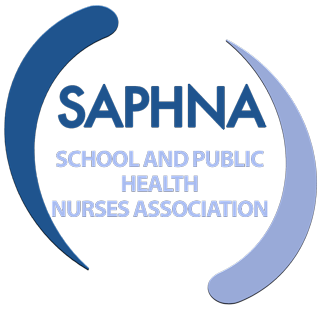 Thank you for your enquiry to sponsor/exhibit at our forthcoming conference. You have selected the PLATINUM packagePACKAGE INCLUDES; Acknowledgement on SAPHNA website and social media platforms
Logo and acknowledgment on all conference delegate materials
Inserts into electronic delegate packs
Acknowledgement by conference Chair
Dedicated question in delegate evaluation
Exhibition Stand
6 delegates
Recording of whole eventThe cost of this Platinum package is £5000Please complete the details below: Details of those who will attend the event:We require payment to be completed 21 days prior to the event. Once this is received, we will contact you to arrange your pre-recorded delegate session and to share further details of involvement at the conference Should you have any queries then please direct to info@saphna.co We look forward to welcoming you to the event CompanyNamePostal addressPostal addressPostal addressEmailContact numberBilling addressBilling addressBilling addressFinance contactAttendee nameEmail address